ҠАРАР							   ПОСТАНОВЛЕНИЕ20  декабрь 2018 йыл			     № 81        	20 декабря  2018 годаО внесении изменений в постановление «Об утверждении Перечня главных администраторов  доходов бюджета сельского поселения Кашкинский сельсовет муниципального района Аскинский район Республики Башкортостан, закрепляемых за ними видов (подвидов) доходов  бюджета»В соответствии с Бюджетным кодексом Российской Федерации, Федеральным законом «О бюджетной классификации Российской Федерации», постановляю:Внести  в постановление  главы администрации сельского поселения Кашкинский сельсовет муниципального района Аскинский район Республики Башкортостан от 23.12.2015 года № 68  «Об утверждении  Перечня  главных администраторов  доходов бюджета сельского поселения Кашкинский  сельсовет муниципального района Аскинский  район Республики Башкортостан,  закрепляемых за ними видов (подвидов) доходов  бюджета сельского поселения Кашкинский  сельсовет  муниципального района  Аскинский район   Республики Башкортостан»  изменения, изложив Перечень главных администраторов  доходов бюджета сельского поселения Кашкинский  сельсовет муниципального района Аскинский район Республики Башкортостан, закрепляемые за ними виды (подвиды) доходов  бюджета в новой редакции.     2. Контроль за исполнением настоящего постановления  оставляю за собой.     3. Настоящее постановление вступает в силу с 1 января 2019 года.Глава Сельского поселения Кашкинский сельсовет муниципального района Аскинский район Республики Башкортостан К.И.ШакируллинПриложение к постановлению  главы администрации                                                     сельского поселения Кашкинский сельсовет                                                                муниципального района Аскинский район                                                                  Республики Башкортостан                                                           Перечень главных  администраторовдоходов бюджета сельского поселения Кашкинский  сельсовет муниципального района Аскинский район  Республики Башкортостан, закрепляемые за ними виды (подвиды) доходов бюджета БАШҠОРТОСТАН РЕСПУБЛИКАҺЫАСҠЫН РАЙОНЫМУНИЦИПАЛЬ РАЙОНЫНЫҢҠАШКА АУЫЛ СОВЕТЫАУЫЛ БИЛӘМӘҺЕ ХӘКИМИӘТЕ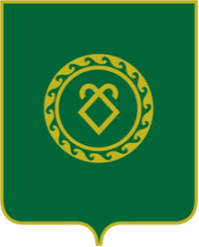 АДМИНИСТРАЦИЯСЕЛЬСКОГО ПОСЕЛЕНИЯКАШКИНСКИЙ СЕЛЬСОВЕТМУНИЦИПАЛЬНОГО РАЙОНААСКИНСКИЙ РАЙОНРЕСПУБЛИКИ БАШКОРТОСТАНКод бюджетной классификации Российской Федерации  Код бюджетной классификации Российской Федерации  Наименование Глав-ного адми-нистра-тора доходов бюджетов бюджетной системы Российской ФедерацииНаименование 123791Администрация сельского поселения Кашкинский сельсовет муниципального района Аскинский  район Республики БашкортостанАдминистрация сельского поселения Кашкинский сельсовет муниципального района Аскинский  район Республики Башкортостан7911 08 04020 01 1000 110Государственная пошлина за совершение нотариальных действий должностными лицами органов местного самоуправления, уполномоченными в соответствии с законодательными актами Российской Федерации на совершение нотариальных действий (сумма платежа (перерасчеты, недоимка и задолженность по соответствующему платежу, в том числе по отмененному))7911 0804020 01 4000 110Государственная пошлина за совершение нотариальных действий должностными лицами органов местного самоуправления, уполномоченными в соответствии с законодательными актами Российской Федерации на совершение нотариальных действий (прочие поступления)7911 1301995 10 0000 130Прочие доходы от оказания платных услуг (работ) получателями средств бюджетов сельских поселений7911 1302065 10 0000 130Доходы, поступающие в порядке возмещения расходов, понесенных в связи с эксплуатацией имущества сельских поселений7911 1302995 10 0000 130Прочие доходы от компенсации затрат бюджетов сельских поселений7911 1623051 10 0000 140Доходы от возмещения ущерба при возникновении страховых случаев по обязательному страхованию гражданской ответственности, когда выгодоприобретателями выступают получатели средств бюджетов сельских поселений7911 1623052 10 0000 140Доходы от возмещения ущерба при возникновении иных страховых случаев, когда выгодоприобретателями выступают получатели средств бюджетов сельских поселений7911 1632000 10 0000 140Денежные взыскания, налагаемые в возмещение ущерба, причиненного в результате незаконного или нецелевого использования бюджетных средств (в части бюджетов сельских поселений)7911 1690050 10 0000 140Прочие поступления от денежных взысканий (штрафов) и иных сумм в возмещение ущерба, зачисляемые в бюджеты сельских поселений7911 1701050 10 0000 180Невыясненные поступления, зачисляемые в бюджеты сельских поселений7911 1705050 10 0000 180Прочие неналоговые доходы бюджетов сельских поселений7911 1714030 10 0000 150Средства самообложения граждан, зачисляемые в бюджеты сельских поселений7911 18 05000 10 0000 150Поступления в бюджеты сельских поселений (перечисления из бюджетов сельских поселений) по урегулированию расчетов между бюджетами бюджетной системы Российской Федерации по распределенным доходам7911 18 05200 10 0000 150Перечисления из бюджетов сельских поселений по решениям о взыскании средств, предоставленных из иных бюджетов бюджетной системы Российской Федерации7912 02 15001 10 0000 150Дотации бюджетам сельских поселений на выравнивание бюджетной обеспеченности7912 02 15002 10 0000 150Дотации бюджетам сельских поселений на поддержку мер по обеспечению сбалансированности бюджетов7912 02 20041 10 0000 150Субсидии бюджетам сельских поселений на строительство, модернизацию, ремонт и содержание автомобильных дорог общего пользования, в том числе дорог в поселениях (за исключением автомобильных дорог федерального значения)7912 02 20077 10 7217 150Субсидии бюджетам сельских поселений на софинансирование капитальных вложений в объекты муниципальной собственности (осуществление мероприятий по обеспечению территории Республики Башкортостан документацией по планировке территорий)7912 02 20301 10 0000 150Субсидии бюджетам сельских поселений на обеспечение мероприятий по капитальному ремонту многоквартирных домов за счет средств бюджетов7912 02 20302 10 0000 150Субсидии бюджетам сельских поселений на обеспечение мероприятий по переселению граждан из аварийного жилищного фонда за счет средств бюджетов7912 0229998 10 0000 150Субсидии бюджетам сельских поселений на финансовое обеспечение отдельных полномочий7912 02 29999 10 7211 150Прочие субсидии бюджетам сельских поселений (проведение кадастровых работ по межеванию земельных участков в целях их предоставления гражданам для индивидуального жилищного строительства однократно и бесплатно)7912 02 29999 10 7247 150Прочие субсидии бюджетам сельских поселений (проекты развития общественной инфраструктуры, основанных на местных инициативах)7912 02 35118 10 0000 150Субвенции бюджетам сельских поселений на осуществление первичного воинского учета на территориях, где отсутствуют военные комиссариаты7912 02 40014 10 0000 150Межбюджетные трансферты, передаваемые бюджетам сельских поселений из бюджетов муниципальных районов на осуществление части полномочий по решению вопросов местного значения в соответствии с заключенными соглашениями 7912 02 49999 10 7404 150Прочие межбюджетные трансферты, передаваемые бюджетам сельских поселений (мероприятия по благоустройству территорий населенных пунктов, коммунальному хозяйству, обеспечению мер пожарной безопасности и осуществлению дорожной деятельности в границах сельских поселений)7912 02 90054 10 0000 150Прочие безвозмездные поступления в бюджеты сельских поселений от бюджетов муниципальных районов 7912 07 05030 10 6100 150Прочие безвозмездные поступления в бюджеты сельских поселений (прочие поступления)7912 07 05030 10 6200 150Прочие безвозмездные поступления в бюджеты сельских поселений (поступления в бюджеты поселений от физических лиц на финансовое обеспечение реализации проектов развития общественной инфраструктуры, основанных на местных инициативах)7912 07 05030 10 6300 150Прочие безвозмездные поступления в бюджеты сельских поселений (поступления в бюджеты поселений от юридических лиц на финансовое обеспечение реализации проектов развития общественной инфраструктуры, основанных на местных инициативах)7912 08 05000 10 0000 150Перечисления из бюджетов сельских поселений (в бюджеты поселений) для осуществления возврата (зачета) излишне уплаченных или излишне взысканных сумм налогов, сборов и иных платежей, а также сумм процентов за несвоевременное осуществление такого возврата и процентов, начисленных на излишне взысканные суммы7912 18 05030 10 0000 150Доходы бюджетов сельских поселений от возврата иными организациями остатков субсидий прошлых лет7912 19 60010 10 0000 150Возврат прочих остатков субсидий, субвенций и иных межбюджетных трансфертов, имеющих целевое назначение, прошлых лет из бюджетов сельских поселений